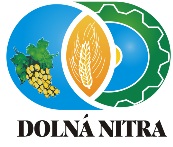 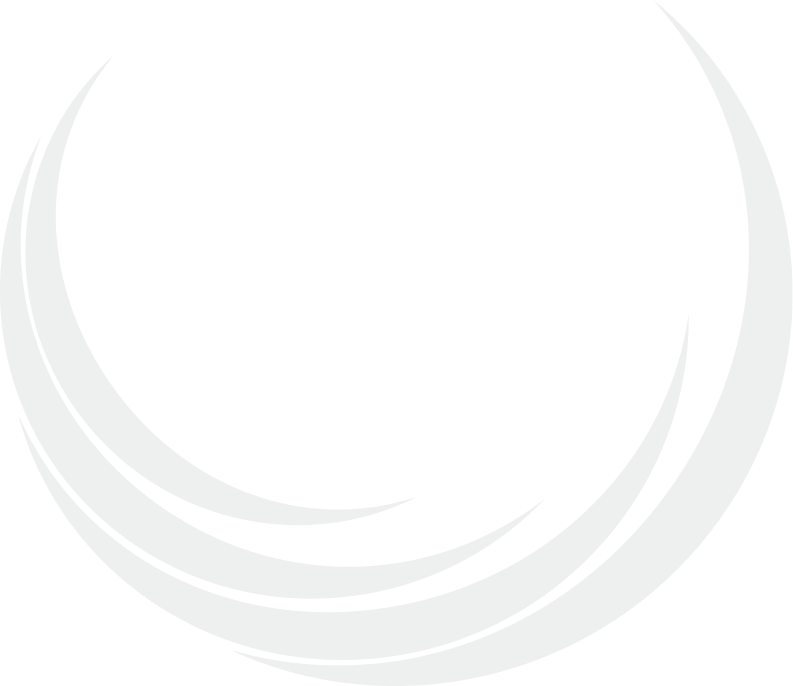 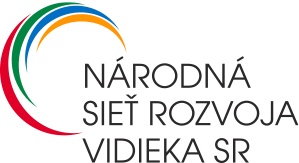 Súťažiaci vyhlasuje, že je autorom fotografií, alebo má právo na ich použitie a zverejnenie. Súťažiaci vyhlasuje, že si nie je vedomý toho, že by akákoľvek tretia osoba jeho práva k fotografii spochybňovala, alebo bránila ich zverejneniu.Súťažiaci poskytuje organizátorovi nevýhradné právo k použitiu fotografií na propagáciu súťaže a propagáciu PRV SR 2007-2013 a PRV SR 2014-2020. Súťažiaci súhlasí s publikovaním súťažných fotografií v tlačenej alebo elektronickej podobe bez nároku na honorár a zverejnením mena autora fotografií. Právo na použitie súťažných fotografií sa poskytuje na obdobie trvania PRV SR 2007 – 2013 a PRV SR 2014-2020. Súťažiaci súhlasí so spracovaním a evidenciou údajov uvedených v tejto prihláške pre účely NSRV SR a ďalšie interné potreby NSRV SR v súlade so Zákonom č. 122/2013 Z.z. o ochrane osobných údajov a o zmene a doplnení niektorých zákonov.Prihláška do súťaže „Najkrajšia fotografia z územia MAS/VSP“ 2015Prihláška do súťaže „Najkrajšia fotografia z územia MAS/VSP“ 2015Prihláška do súťaže „Najkrajšia fotografia z územia MAS/VSP“ 2015Regionálne združenie Dolná Nitra o. z. Regionálne združenie Dolná Nitra o. z. Regionálne združenie Dolná Nitra o. z. Regionálne združenie Dolná Nitra o. z. Regionálne združenie Dolná Nitra o. z. Regionálne združenie Dolná Nitra o. z. Fotografie zasielame do kategórie(zvolenú kategóriu označte X): Fotografie zasielame do kategórie(zvolenú kategóriu označte X): Názov (max. 50 znakov)/popis (max. 200 znakov)/meno autora:1. Naša príroda2. Naši ľudia3. Naše tradície4. Naša budúcnosť 5. Naše „naj“6. Život v našej MAS/VSPKontaktná osoba:Kontaktná osoba:Tel./mobil/e-mail:Uzávierka prihlášok do súťaže je 8. mája 2015 Dátum zaslania prihlášky:Podpis:Podpis:Uzávierka prihlášok do súťaže je 8. mája 2015 Dátum zaslania prihlášky: